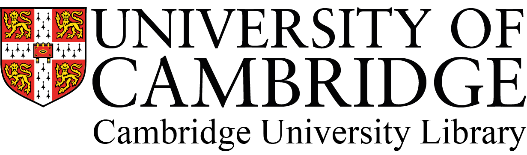 Filming and photography request formCambridge University Library will consider requests to shoot for television, film, radio, print and other media providing that the project does not interfere with readers or staff. Production companies must work directly with the Communications & Events Coordinator plus other relevant members of Library staff, and their work is subject to fees. Production companies will need to read and agree to the Location Filming Agreement. Please give us at least 14 days notice of your filming or photography request.Email completed request form to: fh322@cam.ac.uk.General informationFinance informationPlease provide details for us to direct invoicing to below. Please state whether details above can be used.Project informationProduction details - crewProduction details – logistics and technicalFor office use onlyDate of requestRequester nameincluding title and full name.Requester job titlee.g. Location Manager.Production companye.g. ABC Radio Ltd.Full addressincluding post/zip/area code.Email addressTelephone numberPlease include international dialling code if outside the UK.Is the production company able to provide evidence of Public Liability Insurance?Yes / NoContact nameif different to requester name above.Company/business nameif different to production company above.Invoice addressif different to address above.VAT numberEmail to direct invoice toAny other details about your payment processType of productionPlease delete as appropriateTelevision advert       Television news         Television (non-news program)Documentary             Feature Film               Online videoStill photography       Educational resource  Other (describe)Preferred dates to scout the University Libraryincluding date and time.Title of projectBrief description of projectPlease list here any:location interests (e.g. rooms or spaces required)collection items; orpersons of interest (e.g. for special advice or interviews). Expected date/deadline for filming/photography to take placeExpected length of time to film/take photos needed Broadcast/release dateWhere this be broadcast/released?Lead contact name on the dayContact telephone number on the dayNumber of crew attendingNumber of cast members attendingNumber of car parking spaces neededPlease let us know if any vehicle is likely to exceed the normal dimensions of a parking spaceProduction vehicle registration/sDetails of filming or photography equipment to accompany crewDetails of lighting equipment to accompany the crewDetails of power source accompanying the crewPlease indicate whether you will need to use the Library’s power supply/sockets.Assigned reference